©2022 José Manuel Delfa de la Morena, Juan José Mijarra Murillo Algunos derechos reservados Este documento se distribuye bajo la licencia “Atribución-CompartirIgual 4.0 Internacional” de Creative Commons, disponible en https://creativecommons.org/licenses/by-sa/4.0/deed.esINTRODUCCIÓN A LA EDUCACIÓN FÍSICA 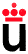 Apellidos................................................................Nombre................................      NOTA:Campus………………………………………. Fecha:………………………..PREGUNTAS CORTAS:PREGUNTA CORTA Nº1. Cita los nombres de los diferentes niveles de la taxonomía del movimiento humano de Anita Harrow.PREGUNTA CORTA Nº2. Atendiendo a su nivel de abstracción, nombra los diferentes tipos de objetivos que hemos visto en clase.PREGUNTA CORTA Nº3. ¿Cuáles son las interacciones didácticas?PREGUNTA CORTA Nº4. Nombra los elementos que debieran existir en la estructura de una sesión.FIRMA: